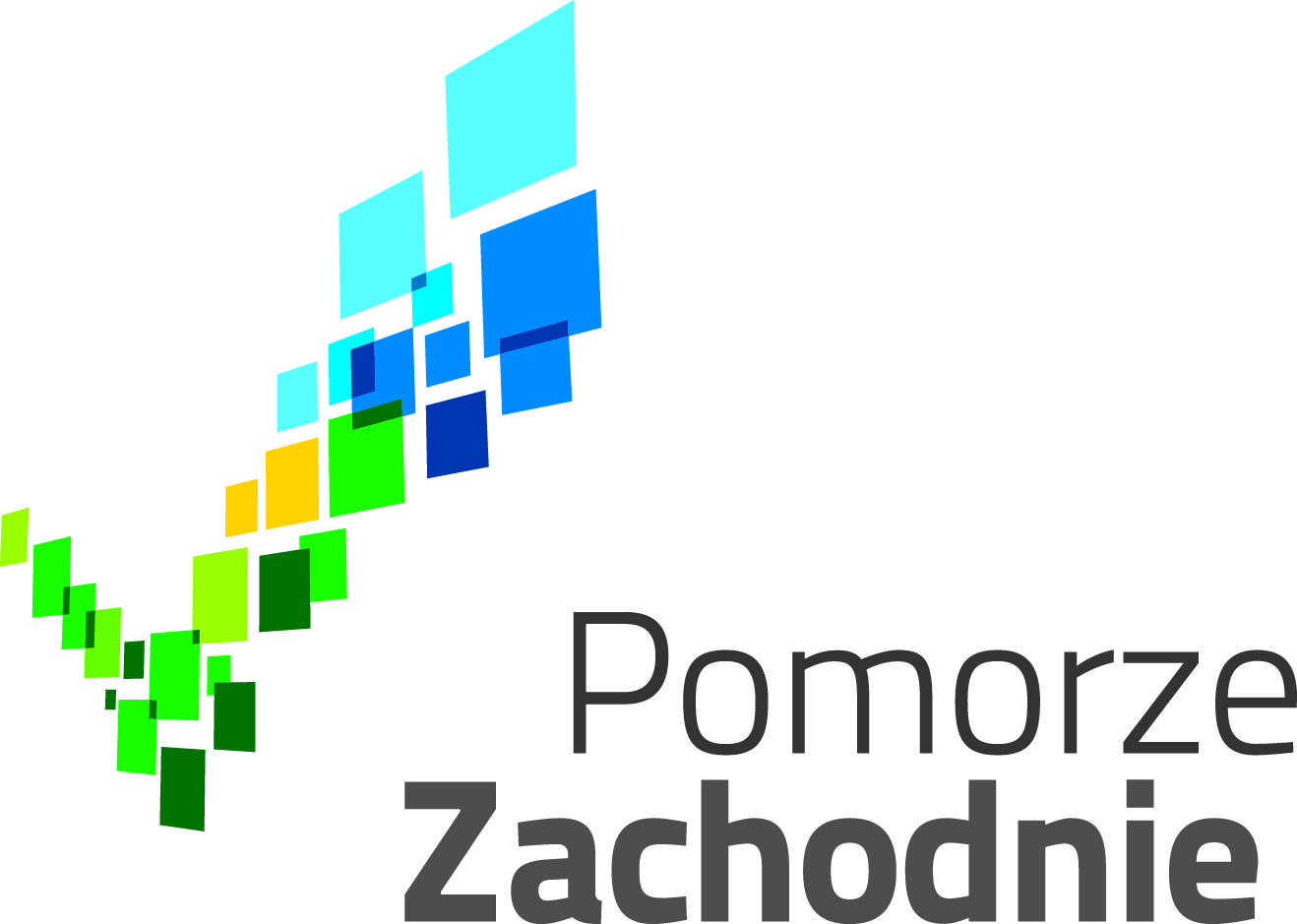 Szczecin, dnia 27 kwietnia 2023WRiR-IV.0631.3.2023.AJWydział Rolnictwa i Rybactwa uprzejmie informuje, iż do 5 maja 2023 roku trwa nabór wniosków w konkursie Samorządu Województwa Zachodniopomorskiego pn.“Piękna Zachodniopomorska Wieś” 2023.Konkurs zostanie przeprowadzony w trzech etapach i składać się będzie z: oceny formalnej, oceny merytorycznej oraz wizji w terenie. Nagrodami w konkursie są nagrody pieniężne za zajęcie odpowiednio:I miejsca - 40 000 złII miejsca - 30 000 złIII miejsca - 20 000 złWyróżnienie - 10 000 złPodmiotami uprawnionymi do dokonywania zgłoszeń, są gminy z obszaru Województwa Zachodniopomorskiego, na terenie których położone są sołectwa biorące udział w Konkursie. Do konkursu mogą być zgłoszone dwa sołectwa w terenu każdej gminy. Warunkiem udziału 
w konkursie jest złożenie do Urzędu Marszałkowskiego Województwa Zachodniopomorskiego prawidłowo wypełnionego zgłoszenia wraz z niezbędnymi załącznikami, w terminie do 5 maja 2023 roku.Regulamin konkursu wraz ze zgłoszeniem oraz niezbędnymi załącznikami znajduje się pod adresem:https://wrir.wzp.pl/piekna-zachodniopomorska-wies-0 Dodatkowych informacji udzielają pracownicy Wydziału Rolnictwa i Rybactwa UMWZ:Aleksandra Jaszczuk ( tel.91 454 26 87, e-mail: ajaszczuk@wzp.pl) orazPaulina Makatun-Hałas ( tel. 91 454 26 85, email: pmakatun@wzp.pl)Z poważaniem,Krzysztof BerestZastępca DyrektoraWydziału Rolnictwa i Rybactwa/dokument podpisany elektronicznie/